Normalkontrakt tilKort- og dokumentarfilmoverenskomstenMellem:(i det følgende kaldet Producenten)Og:(i det følgende kaldet Freelanceren)Arbejdsstedet er aftalt til:Freelancerens funktion ved ansættelsen er:1. LønindplaceringFreelanceren er lønmæssigt indplaceret i løngruppe  	 , jf. §3 stk. 3 / i henhold til overenskomstensprotokollat 1  	2.A. Aflønning på normallønFreelancerens normalløn er:	kr.  	pr.  	(uge eller dag) Freelancerens pensionstillæg er:	kr.  	pr.  	(uge eller dag)Den daglige arbejdstid er: 	timer.Arbejde herudover aflønnes efter overenskomstens § 4, stk. 3 og 4.Ved ansættelse på halve dage betales der løn for 6 timer, jf. § 4 stk. 2.2.B Aflønning på minimallønFreelancerens minimalløn er:	kr.  	pr.  	(uge eller dag) Freelancerens pensionstillæg er:	kr.  	pr.  	(uge eller dag)Freelancerens personlige tillæg:	kr.  	pr.  	(uge eller dag)Den daglige arbejdstid er: 	timer.Arbejde herudover aflønnes efter overenskomstens § 4, stk. 3 og 4.Ved ansættelse på halve dage betales der løn for 6 timer, jf. § 4 stk. 2.2.C. Fast løn (klumpsum)Der er aftalt et fast tillæg for overtid og forskudt tid, jf. § 6 stk. 1, på kr.  	pr.  	(uge eller dag)3. AnsættelsesperiodeFreelanceren er ansat i følgende ansættelsesperiode: fra  	 til  	 Arbejdstidens placering er tilrettelagt på følgende måde, jf. § 4 stk. 1, 2 og 4:Dato:	Timer:	Dato:	Timer:4. EfterarbejdeDer er aftalt et fast tillæg for overtid og forskudt tid, jf. § 6 stk. 2, på kr.  	pr.  	(uge eller dag)5. KrediteringDer er aftalt følgende vedrørende kreditering:6. Særlige aftaler7. OverenskomstenI øvrigt henvises til Kort- og dokumentarfilmoverenskomsten mellem Film- og TV- arbejderforeningen og Danske Film- og TV-Producenter af 16. juni 2000.Dato:  	Freelanceren	Producenten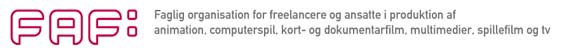 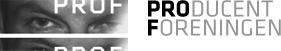 